Protéjase a sí mismo en el interior y en las cercanías de espacios confinados.Un espacio confinado es un área de trabajo con aberturas limitadas para entrar y salir, que son suficientemente grandes como para poder ingresar y trabajar, pero que no está destinado a su ocupación permanente. Entre los ejemplos de espacios confinados se incluyen tanques, recipientes de almacenamiento, válvulas subterráneas, fosas, pozos de inspección, silos y tuberías.Se requiere autorización para el ingreso a espacios confinados que: Puedan contener una atmósfera peligrosa o potencialmente peligrosaContengan materiales en los que pueda quedar atrapada la persona que ingresaContengan paredes que cubran interiores o pisos con declives o angostamientos para comunicar con áreas más pequeñas que puedan atrapar o asfixiar a la persona que ingresaPuedan entrañar otros peligros físicos graves, como máquinas sin protección o cables de electricidad expuestos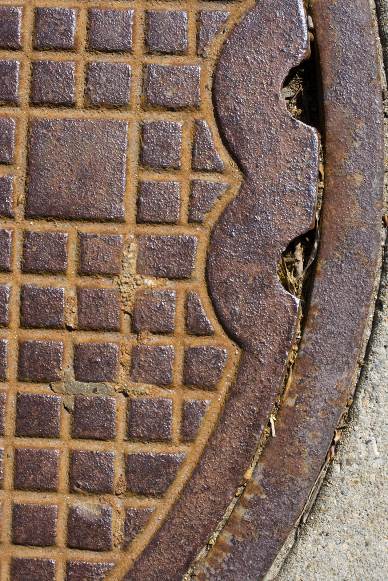 Qué hacer antes de entrar:En primer lugar, obtener autorización, capacitación y un permiso.Obtener la firma del supervisor de espacios confinados. Revisar y entender todos los procedimientos del empleador. Saber cuándo y cómo ingresar. Fijar procedimientos de rescate y comunicación con equipo apropiado y empleados adecuadamente entrenados.Asegurarse de contar sólo con equipo eléctrico y herramientas correctamente catalogadas para evitar chispas accidentales que puedan ocasionar combustión en una atmósfera inflamable.Identificar y eliminar todos los peligros posibles. Antes y durante la entrada, probar/verificar: Contenido de oxígenoAtmósferas combustibles/inflamablesPeligros tóxicos, según resulte necesarioQué hacer durante el ingreso:Cumplir con todos los procedimientos del empleador.Deben usarse procedimientos de bloqueo/rotulación para controlar fuentes potenciales de energía.Usar protección para caídas, sistemas de recuperación, control de aire, ventilación, iluminación, comunicación y otros equipos especiales según los procedimientos de ingreso.Las personas que ingresan deben mantener comunicación con un asistente capacitado, ya sea por medios visuales, por teléfono, o por medio de una radio bidireccional. Este sistema de monitoreo debe permitir al asistente y/o supervisor de ingreso dar la orden de evacuación y alertar adecuadamente al personal de rescate capacitado para rescatar a las personas que ingresan, según resulte necesario.This form documents that the training specified above was presented to the listed participants. By signing below, each participant acknowledges receiving this training.Organization:							Date: 					         Trainer:				          	 Trainer’s Signature:  					Class Participants:Name: 				                        Signature:		                     		Name: 				                        Signature:		                     		Name: 				                        Signature:		                     		Name: 				                        Signature:		                     		Name: 				                        Signature:		                     		Name: 				                        Signature:		                     		Name: 				                        Signature:		                     		Name: 				                        Signature:		                     		Name: 				                        Signature:		                     		Name: 				                        Signature:		                     		Name: 				                        Signature:		                     		Name: 				                        Signature:		                     		Name: 				                        Signature:		                     		Name: 				                        Signature:		                     		Name: 				                        Signature:		                     		Name: 				                        Signature:		                     		